ASSUMPTION OF THE VIRGIN MARY UKRAINIAN ORTHODOX CHURCHECUMENICAL PATRIARCHATE OF CONSTANTINOPLE AND NEW ROME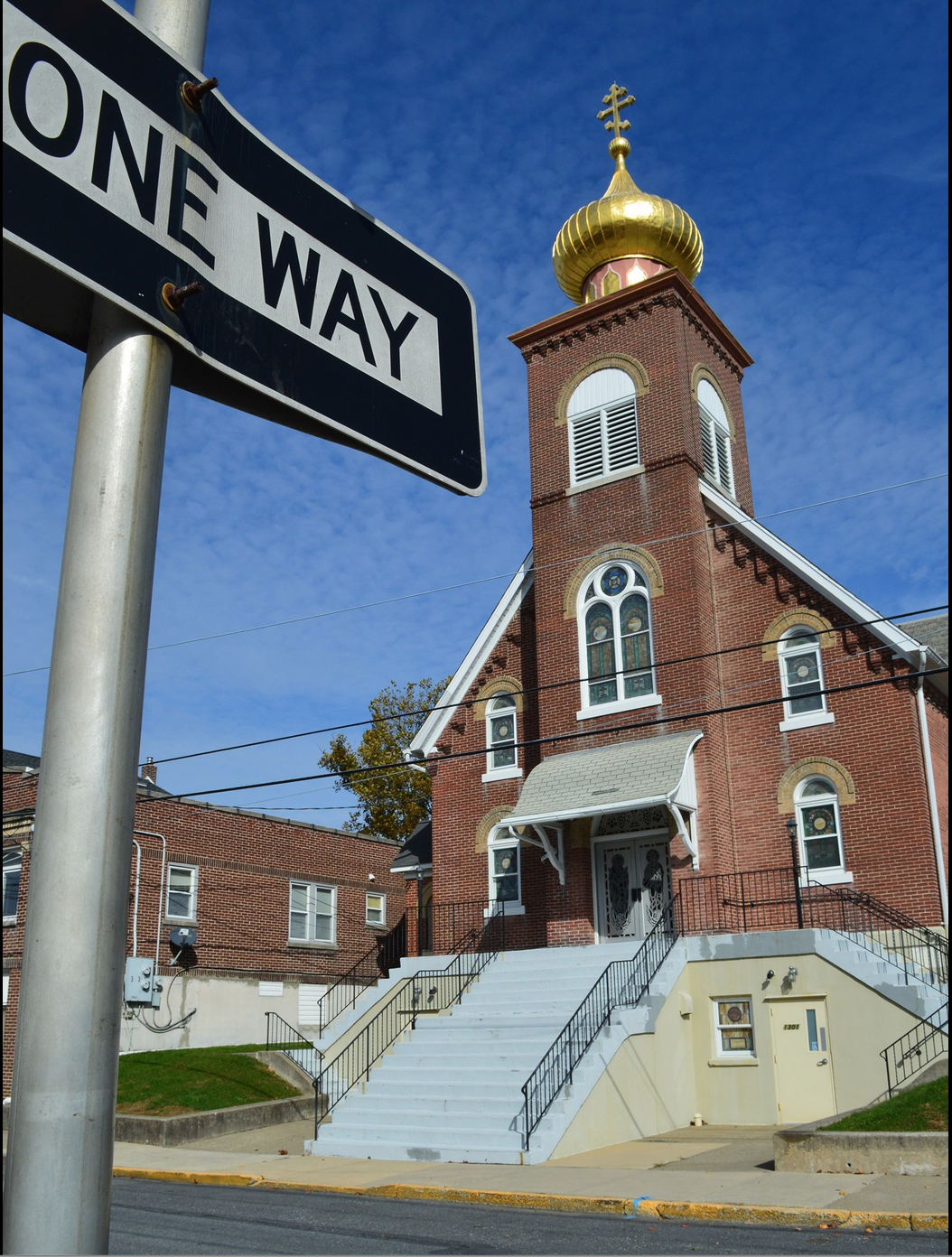 1301 Newport Avenue, Northampton, Pennsylvania 18067Rev. Fr. Oleg Kravchenko, RectorProtodeacon Mikhail Sawarynski, AttachedWebsites:	holyassumption.org and ukrainianorthodoxchurchusa.orgFacebook:	Assumption of the Virgin Mary Ukrainian Orthodox ChurchYouTube:	AVM UOC ChurchContacts:	Fr. Oleg Kravchenko - (484) 834-7261; olegkravchenko2212@gmail.comProtodeacon Mikhail – (H) (610) 262-3876); pravoslavni@rcn.comOffice – (610) 262-2882; avmuoc@gmail.comWebmaster, John Hnatow – john.hnatow@gmail.comClick HERE for Prayer in Time of Corona VirusTune in to our news, announcements, and online Facebook Livestream Liturgies HERE!Sun. 17 Apr. 	ENTRANCE of the LORD into JERUSALEM (PALM SUNDAY) JOSEPH the Hymnographer of Sicily (883) GEORGE the Monk of Mt. Maleon (9th C) JOSEPH the Muchailing of the Kyiv Caves (14th C.)Philippians 4: 4-9	John 12: 1-18Divine Liturgy and Blessing of pussy-willowsThe Bulletin is sponsored in honor of Pani Martha Sawarynski on the occasion of her birthday and is offered by her husband Deacon Mikhail, children Maria, Matthew, Christina, Paul and grandchildren.The Bulletin is sponsored in memory of Martin Sheska by Martha and Michael Misko.GLORY TO JESUS CHRIST!	СЛАВА ІСУСУ ХРИСТУ!Liturgical Meneion & Scripture Readings - Passion Week. Strict Fast)                                                                          Mon. 18 Apr.	GREAT MONDAY. Martyrs Theodulus, and Agathopodes.6:00 PM	LITURGY OF THE PRESANCTIFIED GIFTS. Tue. 19 Apr.	GREAT TUESDAY. St. Eutychius, patriarch of Constantinople (582). 6:00 PM 	Pysanky workshop (pre-sign online). Wed. 20 Apr.	GREAT WEDNESDAY. Ven. George the Confessor, bishop of Mitylene.4:00 PM	SACRAMENT OF HOLY UNCTION (with Fr. Richard and Fr. Robert)Thu. 21 Apr.	GREAT THURSDAY. THE MYSTICAL SUPPER. 9:00 AM	COMMEMORATION OF THE FIRST LITURGY (VESPERAL LITURGY)6:00 PM	MATINS WITH 12 PASSION GOSPELSFri. 22 Apr.	GREAT FRIDAY. 9:00 AM	ROYAL HOURS6:00 PM	VESPERS, PROCESSION AND PLACING THE HOLY SHROUDSat. 23 Apr.	GREAT SATURDAY. Martyrs beheaded at Carthage (250). 3:00 PM	VESPERAL LITURGY. BLESSING OF PASCHAL FOOD (HALL) Sun. 24 Apr.	THE BRIGHT RESURRECTION OF CHRIST. PASCHA.6:00 AM	THE MIDNIGHT OFFICE. THE MATINS OF PASCHA. LITURGY BLESSING OF PASCHAL FOOD (IN THE CHURCH HALL)COMMON “SVIACHENE” MEAL OF THE BLESSED FOOD  For the pastoral visitation at home or hospital please contact Fr. Oleg.PROPERS FOR THE LITURGY OF ST. BASIL THE GREATAntiphon One, Tone 1Verse 1: I am filled with love, for the Lord will hear the voice of my supplication.Refrain: Through the prayers of the Birth-Giver of God, Savior, save us.Verse 2: The anguish of death encompassed me; the perils of Hell beset me.Refrain: Through the prayers…Verse 3: I found tribulation and anguish and I called upon the Name of the Lord.Refrain: Through the prayers…Verse 4: I will walk before the Lord in the land of the living. Refrain Glory… now and ever... Amen. Refrain: Through the prayers…Antiphon Two, Tone 2Verse 1: I believed and therefore, I have spoken, but was sore troubled.Refrain: Son of God, Who was carried on the colt of a donkey, save us who sing to You: Alleluia.Verse 2: What shall I give to the Lord for all that He has given to me?Refrain: Son of God, Who was carried…Verse 3: I will take the cup of salvation and I will call upon the Name of the Lord.Refrain: Son of God Who was carried…Verse  4: I will fulfill my vows to the Lord in the presence of all His people.Refrain: Son of God Who was carried…Glory… now and ever... Amen. Only Begotten Son…Antiphon Three, Tone 1Verse 1: Give thanks to the Lord, for He is Good: for His mercy endures forever.Tropar, Tone 1: By raising Lazarus from the dead before Your passion/ You confirmed the universal Resurrection, O Christ God/ Like the children with the palms of victory/ we cry out to You, O Vanquisher of Death/ Hosanna in the Highest/ Blessed is He Who comes in the Name of the Lord.Verse 2: Let the House of Israel now confess that He is Good, for His mercy endures forever. Tropar.Verse 3: Let the House of Aaron now confess that He is Good, for His mercy endures forever. Tropar.Verse 4: Let all who fear the Lor d now confess that He is Goof, for His mercy endures forever. Tropar.The Little Entrance Hymn: Blessed is He Who comes in the Name of the Lord. We bless You from the House of the Lord. God is the Lord and has revealed Himself to us.- The Senior UOL is having an Easter Pysanky Raffle.  The pysanky are on display in the cabinet in the hall.  See Martha Dowling for Raffle tickets. Drawing will be held on TODAY at coffee hour. 1 for $1.00 / 5 for $3.- Give the Gift of Life – Donate Blood. Our church is partnering with Northampton High School. April 11th to April 23rd. Miller-Keystone blood centers. Call 800-223-6667 (mention group ID 4008).- Stone Drink Coasters $16.00 SET OF TWO (www.etsy.com/shop/kelliespetproject) or order in the CHURCH HALL, Sundays. Thank you Kellie Pypiuk for the project.- VARENYKY SCHEDULE:  APRIL 28. INCOME TO THE UKRAINIAN RELIEF FUND. We strongly need your help as a volunteer. Please call Helen (610-261-4575) or Martha Dowling (610-682-4458).- SUNDAY SCHOOL SCHEDULE: Mrs. Mary Ost (Preschool/ Elementary) Sundays 8:55-9:20 AM. Mrs. Karen Osmun (Secondary) Sundays at 8:45-9:15 AM. - FOR THE FOOD BANK: baby foods; cans of potatoes, tuna fish, canned meats, pasta, spaghetti sauce, mac & cheese. BIRTHDAYS:  17 Apr…Pani Martha SawarynskiMANY YEARS! MNOHAYA LITA!NECROLOGY:  All Ukrainian soldiers and civilians killed in this war.17 Apr…Joakim Kravchuk ’30, Russel Kowalyshyn ’88, Anna Yost ’03			Jaroslava Zawierucha ‘1219 Apr…Gregory Gal ’30, Olga Sokalsky ‘9220 Apr…Martin Sheska ‘1221 Apr…Antin Masur ’44, Jameleh Azar ‘8522 Apr…Alexander Poticha ’62, Michael Lubenesky ‘0124 Apr…Ivan Lutyi ‘79VICHNAYA PAMYAT! MEMORY ETERNAL!PRAYER FOR THE HEALTH & SALVATION OF THE AFFLICTED: Ukrainian soldiers and civilians wounded during the Russian aggression, William Leszczuk, child Charlie, Helen Crayosky, Linda Vitushinsky, Angela Knoblach, James Osmun, priest Vasyl Dovgan, Rosemarie Pypiuk, Kirk Swauger, Stephanie Donnelly, Nicholas Alexander, Danny Berro, Paulette Mecherly, child Alexandria, Elizabeth Pastushenko, Philippe Chasseuil, Joan Molnar, Brandon and Stacy Snyder, Aaliyah Osmun, Ihor Broda, William Savitz, Vladimir Krasnopera, Brendan Phillips, Jessie Hnatow, Jessica Meashock, Adam Hewko, Andrew Thaxton, Susan Ferretti, Judy Albright, Rob Hewko, Daniel Kochenash, Christopher Mack, Norman Betrous, Tom Petro Jr., Linda Schantz, Michael Lado.After Palm Sunday services, it was customary for Ukrainians exiting church to gently tap each other with the blessed pussy willow branches, saying:It is not I who beat you,It is the willow.In seven days is the Great Day.The red painted eggs are very near.Be mighty like a willow,Be healthy like water,And rich like the earth.What is Your Colt? There is a pastor’s story of an inner city church in New York City. His mission field is a very violent place. He himself has been stabbed twice as he ministered to the people of the community surrounding the church. Once a Puerto Rican woman became involved in the church and was led to Christ. After her conversion she came to Pastor Wilson and said, "I want to do something to help with the church's ministry." He asked her what her talents were and she could think of nothing---she couldn't even speak English---but she did love children. So he put her on one of the church's buses that went into neighborhoods and transported kids to church. Every week she performed her duties. She would find the worst-looking kid on the bus, put him on her lap and whisper over and over the only words she had learned in English: "I love you. Jesus loves you." After several months, she became attached to one little boy in particular. The boy didn't speak. He came to Sunday School every week with his sister and sat on the woman's lap, but he never made a sound. Each week she would tell him all the way to Sunday School and all the way home, "I love you and Jesus loves you."  One day, to her amazement, the little boy turned around and stammered, "I---I---I love you too!" Then he put his arms around her and gave her a big hug. That was 2:30 on a Sunday afternoon. At 6:30 that night he was found dead. His own mother had beaten him to death and thrown his body in the trash. "I love you and Jesus loves you." Those were some of the last words this little boy heard in his short life---from the lips of a Puerto Rican woman who could barely speak English. This woman gave her one talent to God and because of that a little boy who never heard the word "love" in his own home, experienced and responded to the love of Christ.  What can you give? What is your "colt"? You and I each have something in our lives, which, if given back to God, could, like the colt, move Jesus and His message further down the road.  Mark Adams, Sermon: "The Roads He Walked - Palm Avenue"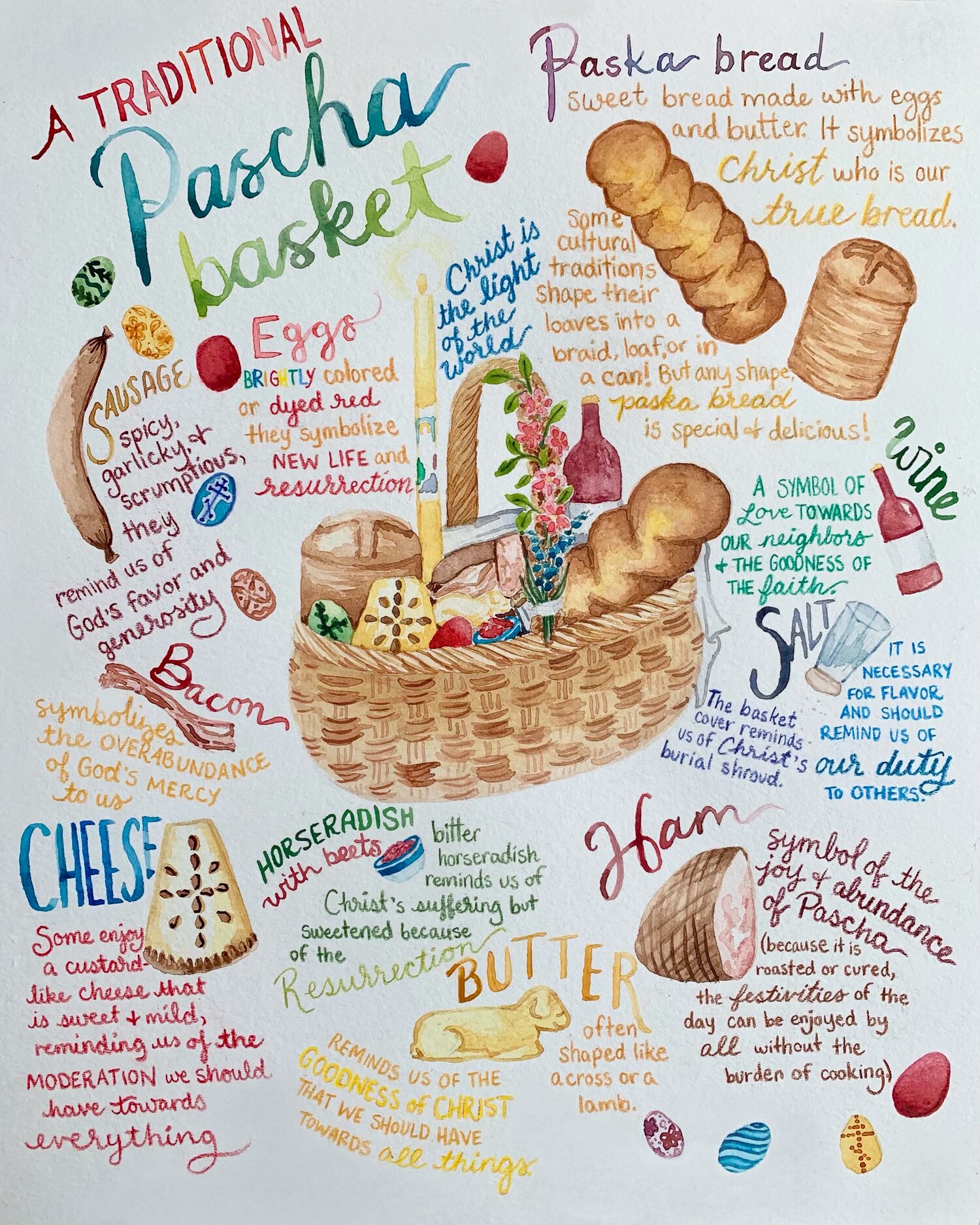 